Date: Monday 11th January     		Context:  Jicketty CanCut up and reorder the sentence. Don’t forget to add your own word into the black box.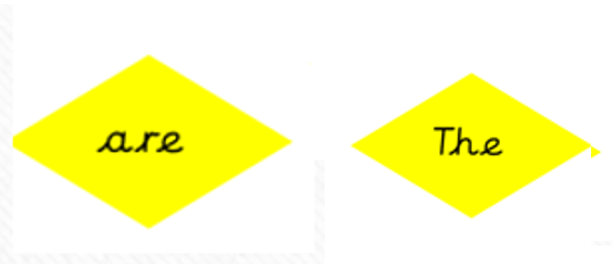 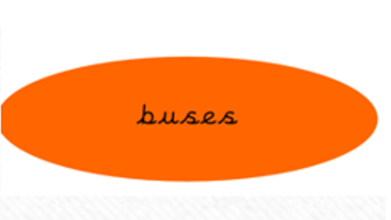 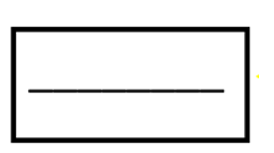 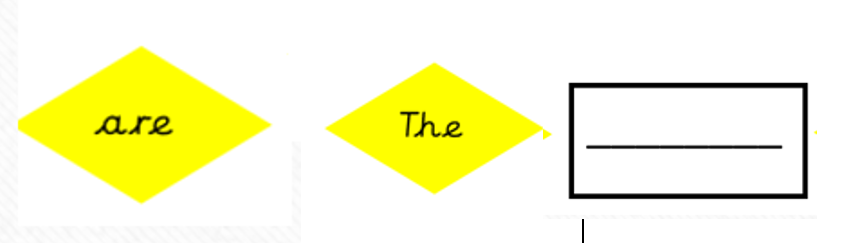 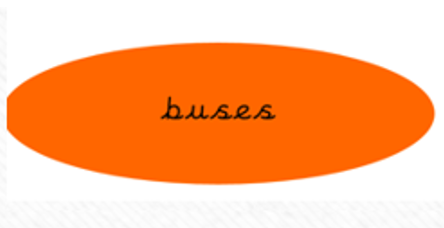 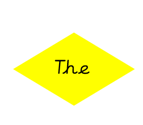 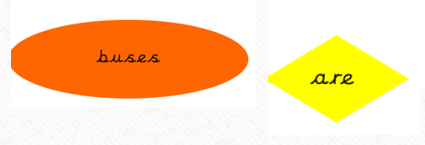 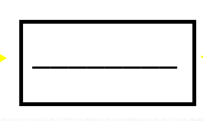 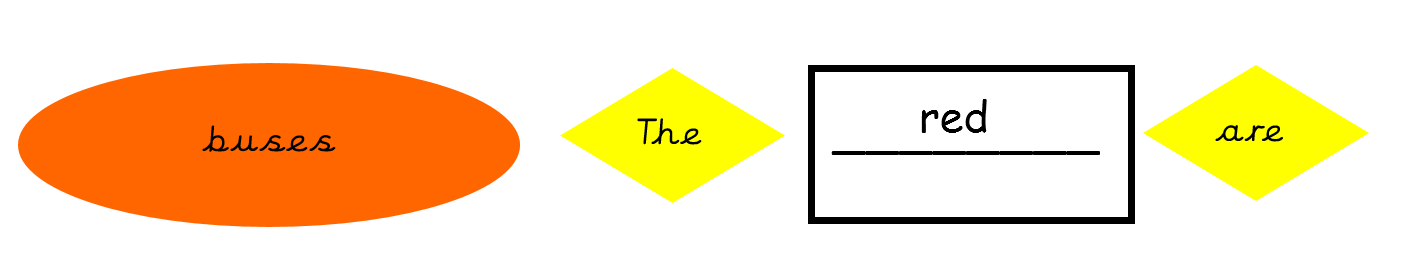 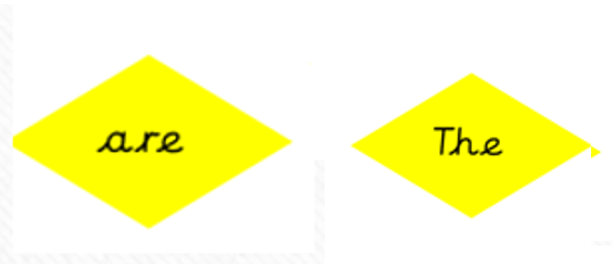 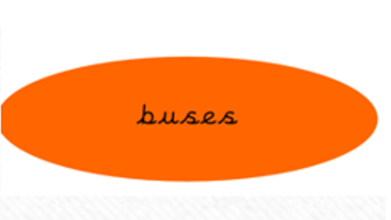 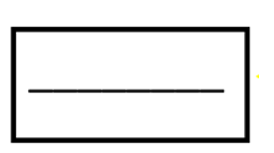 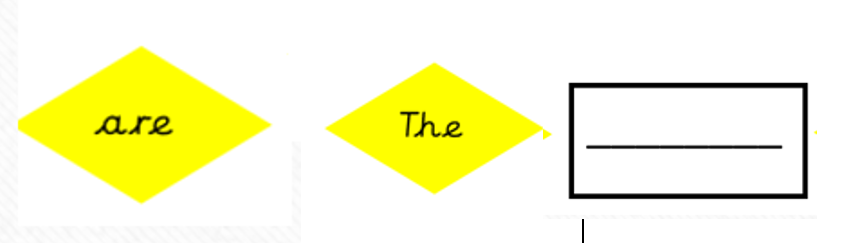 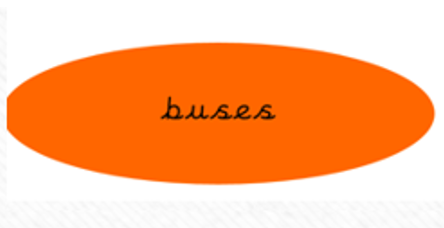 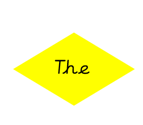 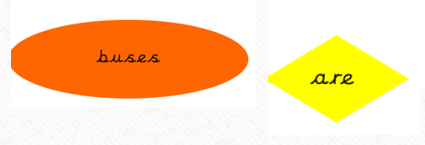 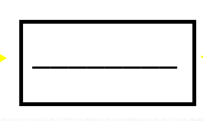 Next step:Independent writing after I have had some instruction.Guided writing.  I needed a lot of support with..I was supported at times withI needed no help at all.  Teacher / TA/ Supply LO I can read order and complete a simple sentence.LO I can read order and complete a simple sentence.LO I can read order and complete a simple sentence.LO I can read order and complete a simple sentence.